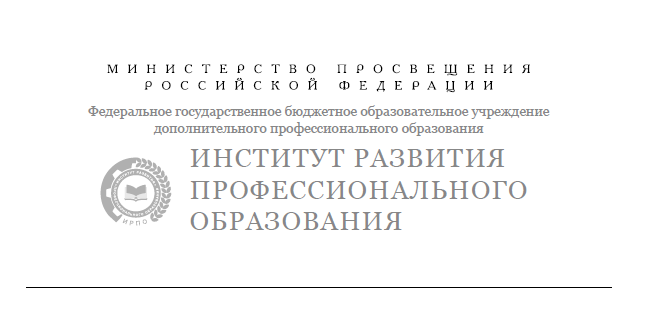 Программа внедрения Методической системы преподавания (методики преподавания, примерной рабочей программы, примерного учебно-методического комплекса, методических рекомендаций по организации обучения) общеобразовательной дисциплины «Основы безопасности жизнедеятельности»МОСКВА	ИРПО2022СОДЕРЖАНИЕСоставители (разработчики):1. Колмыкова Елена Алексеевна, к.э.н., главный специалист, ФГБОУ ДПО ИРПО2. Потапова Ольга Александровна, главный специалист, ФГБОУ ДПО ИРПО3. Тебенькова Елена Александровна, д.п.н., главный специалист, ФГБОУ ДПО ИРПОРуководитель структурного подразделенияЦМС СПО				 	 ___________ 	Макеева Г.А._______	(наименование структурного подразделения    	(подпись)	                                  (Ф.И.О.)© Федеральное государственное бюджетное образовательное учреждение дополнительного профессионального образования «Институт развития профессионального образования»  © Центр методического сопровождения среднего профессионального образованияВведение. Общая характеристика Программы внедрения В рамках комплекса мероприятий, направленных на разработку и внедрение методической системы преподавания общеобразовательных дисциплин с учетом профессиональной направленности программ среднего профессионального образования (СПО), реализуемых на базе основного общего образования, в профессиональных образовательных организациях (ПОО), имеющих статус Федеральной пилотной площадки (ФПП), проводится внедрение примерных методических продуктов: методик преподавания, примерных рабочих программ, примерного учебно-методического комплекса общеобразовательных дисциплин и методических рекомендаций по организации обучения.Аннотация документов, представленных к внедрениюФедеральным пилотным площадкам (ФПП) - участникам внедрения представлены следующие материалы:Методика преподавания общеобразовательной дисциплины (ОД) «Основы безопасности жизнедеятельности (ОБЖ)» (МПОД);Примерная рабочая программа ОД «ОБЖ» (ПРП);Примерный учебно-методический комплекс (Примерный УМК);Методические рекомендации по организации обучения с учетом оптимизации сроков обучения. Аннотация Методики преподавания ОД «ОБЖ»Методика преподавания представляет собой логически выстроенный способ отбора и упорядочения тех компонентов практики преподавания ОБЖ, которые подлежат методическому обновлению согласно компетентностной идеологии и деятельностному подходу к общеобразовательной подготовке в СПО. В характеристике назначения ОД ОБЖ, в дополнение к общекультурному значению, определено значение дисциплины для профессиональной деятельности. Цель преподавания ОД сформулирована как достижение компетентностных образовательных результатов. Цель конкретизирована в виде перечня дисциплинарных результатов согласно ФГОС СОО. Задачи сформулированы в терминологии формируемых ОК и дисциплинарных умений. Предложен подход к проектированию содержания подготовки студента по ОД не как последовательность тематических единиц науки о Безопасности жизнедеятельности, а композиция действий, форм мышления (понятий), правил и алгоритмов, принятых в ней. Содержание спроектировано как интегрированные между собой основное содержание (инвариантно, находится в предметной области ОБЖ) и прикладное содержание (вариативно, тематически относится к профессии). Показаны способы интенсификации подготовки через содержание подготовки (путем оснащения студентов инструментами интеллектуальной деятельности, построения межпредметных, практико- и профессионально-ориентированных модулей); через формы обучения (активные, интерактивные методы обучения); за счет форм оценки и контроля, способствующих повышению активности и самостоятельности студента. Показаны преимущественные пути интеграции ОБЖ с программами профессиональной подготовки через задачи/ задания, требующие привлечение понятий и способов решения из других дисциплин, межпредметных понятий и способов. Указано с помощью каких цифровых ресурсов студент выполнит программу подготовки по ОД ОБЖ (сайты, платформы, программы видеоконференцсвязи, сервисы).Аннотация ПРП ОД «ОБЖ»ПРП вводит новую методическую норму, касающуюся: целевых показателей компетентностной образовательной практики подготовки по ОД; отбора и построения программного содержания ОД. ПРП определяет содержание ОБЖ, исходя из деятельностного подхода к достижению компетентностных результатов: интеграции основного и прикладного содержания; интенсификации процесса освоения за счет соотнесения разделов с формируемыми компетенциями (предметными результатами, универсальными результатами как деятельностными элементами ОК); реализации в этих разделах идеи сочетания знаний, умений, опыта их применения в области ОБЖ, междисциплинарной и профессиональной сфере.В первом разделе указаны область применения программы, место ОД ОБЖ в структуре образовательной программы ПОО - «Физическая культура, экология и основы безопасности жизнедеятельности», цели и задачи дисциплины, требования к образовательным результатам в соответствии с ФГОС СОО и ФГОС СПО.Во втором разделе указан объём дисциплины (не менее 72 часов), виды учебной работы и тематический план с содержанием дисциплины. Содержание рабочей программы состоит из основной и профессионально-ориентированной части. Основное содержание включает разделы «Мир опасностей современной молодежи», «Методы оценки риска», «Защита населения и территорий от чрезвычайных ситуаций», «Основы медицинских знаний», «Основы военной службы». Каждый из разделов тематически ориентирован на формирование определенного предметного умения на основе создания интеллектуальных средств (понятие, правило, алгоритм). Прикладное содержание раскрывает виды работ по разделам, в которых студент может продемонстрировать предметные умения. Количество часов по теме распределено на изучение дидактических единиц учебного материала, выполнение практических заданий. Приведены примерные задания для самостоятельного выполнения. В третьем разделе раскрыты требования к минимальному материально-техническому обеспечению и информационному обеспечению обучения. В четвертом разделе описаны результаты обучения и виды, формы и методы, которые могут быть использованы для их контроля и оценки. Аннотация Примерного УМК УМК включает в себя следующие документы:Поурочное тематическое планирование, включающее таблицу поурочного тематического плана дисциплины. Представлено для двух вариантов преподавания ОБЖ: 1) общее обучение юношей и девушек; 2) раздельное обучение юношей и девушек. Примеры опорных конспектов для проведения занятий по каждому из пяти разделов основного содержания дисциплины, в которых указаны содержание темы, типы занятия, планируемые образовательные результаты, формы организации учебной деятельности, методы и средства контроля, задания для самостоятельного выполнения.Примеры технологических карт для проведения занятий по темам прикладного содержания: Как выявить и описать опасности на рабочем месте. Оценка рисков на рабочем месте. Определение методов защиты от опасностей на рабочем месте на примере специальности 08.02.01 Строительство и эксплуатация зданий и сооружений в форме экскурсии на строительную площадку/учебный полигон/мастерскую с элементами исследования (6 часов).Как выявить и описать опасности, оценить риск и безопасно вести себя в ситуации захвата заложников в учреждении дошкольного образования на примере специальности 44.02.01 «Дошкольное образование» в форме практической работы (3 часа).Алгоритм помощи пострадавшим при ДТП и ЧС на примере специальности 43.02.06 Сервис на транспорте в форме имитационной игры «Оказание первой помощи работнику с помехами и ограничениями» (2 часа).Примерный фонд оценочных средств для: входного контроля (25 вопросов по 5 разделам); текущего контроля в форме заданий-экспериментов, тестов; рубежного контроля включает задания для самостоятельного выполнения (проект/исследование) по разделу, в т.ч. из прикладного содержания с публичной защитой, кейса-задания, тесты; промежуточной аттестации включает задания прикладного характера, кейс-задания, тесты, в т.ч. графический диктант с ответами в закрытой форме (да/нет). Аннотация Методических рекомендаций по организации обученияМетодические рекомендации по организации обучения – документ, содержащий указания по организации обучения по ОД ОБЖ, иллюстрирующие описываемую методику на практике. Методические рекомендации включают разделыДидактические материалыРекомендации по организации внеаудиторной работыДидактические материалы представлены по новым и актуализированным темам основного содержания. Дидактические материалы включают логические схемы содержания лекций, технологические карты практических занятий. Разработки практических работ включают задания в логике формирования предметных умений: 1) стимульные (старт-задание) - на открытие новых знаний, предполагают анализ новизны ситуации действия, открытие понятия, выведение правила, построение алгоритма; 2) обучающие и прикладные (эксперимент-задание)- на овладение умением и его испытание в сфере профессии, ориентированы на тренировку алгоритма действия в аналогичных учебных ситуациях / не аналогичных ситуациях труда; 3) рефлексивные - на самоконтроль и самооценку, предполагают конструирование шкалы самопроверки действия по новому алгоритму, самопроверку и коррекцию хода и результата действия; 4) оценочные - тест-задания.В заданиях используются тексты и их источники, дающие не столько готовую информацию, сколько «сырую», из которой необходимо извлечь варианты решений – справочники, инструкции (зачастую специально неполные или ошибочные); неадаптированные тексты, включая профессиональные, научные, статистические; графические изображения закономерностей без их расшифровок, аудио- и видеоматериалы, цифровые образовательные ресурсы. Предпочтение отдается созданию своих текстов и средств их трансляции.Рекомендации по организации внеаудиторной работы даны для прикладного содержания. Представлены разработки к экскурсиям на рабочее место с целью исследования комплекса опасностей, в военную часть - с целью исследования быта военных и возможностей применения профессиональных компетенций, а также к практической работе по изучению методов оказания первой помощи гражданам при ЧС и автомобильных катастрофах. Цели и задачи Программы внедрения Целью Программы внедрения является оценка эффективности предложенных в методических продуктах подходов к интенсификации общеобразовательной подготовки обучающихся с включением прикладных модулей, соответствующих профессиональной направленности, и цифровых образовательных технологий путем проведения процедуры мониторинга качества предлагаемых к внедрению методических продуктов и общественной экспертизы с участием представителей образовательных организаций СПО не менее чем из 85 субъектов РФ. Задачи Программы внедрения:Обеспечение организационно-методических, консультационных и организационно-технических условий проведения внедрения методических продуктов в образовательный процесс. Мониторинг охвата внедрения разработанных методических материалов ОД «ОБЖ» участниками внедрения и их эффективности по направлениям:обеспечение соответствия результатов обучения по ОД требованиям ФГОС СОО и ФГОС СПО;возможности профессионализации содержания обучения; обеспечение междисциплинарного подхода в обучении;использование технологий достижения планируемых результатов обучения (система оценочных мероприятий, направленная на достижение и контроль запланированных результатов обучения);использование технологий интенсификации образовательного процесса (методы активного обучения, проектная деятельность, коммуникативные технологии, технологии смешанного обучения и др.);использование технологий цифровизации образовательного процесса, обеспечивающих его интенсификацию. Определение текущих условий и технологий, используемых для организации образовательного процесса при реализации ОД в образовательных организациях СПО, с целью выявления рисков внедрения предъявленных методических продуктов.Определение готовности педагогических работников, а также рисков, с которыми они могут столкнуться при внедрении методических продуктов (в т.ч. выявление запросов на повышение квалификации по предметному содержанию ОД «ОБЖ» и технологиям организации образовательного процесса).Определение лучших практик освоения предложенных методических продуктов для последующей трансляции педагогического опыта. Ожидаемые результаты внедренияУчастниками внедрения сформирован пакет рекомендаций по совершенствованию методических продуктов ОД «ОБЖ».Разработан алгоритм процедуры проведения внедрения, описанный в Методических рекомендациях по проведению внедрения.Проведен мониторинг   охвата и эффективности внедрения методических продуктов ОД. Проанализирована практическая применимость предлагаемых методических продуктов при разработке пакета рабочих методических материалов для реализации общеобразовательной подготовки в образовательных учреждениях СПО.Сформулирован комплекс предложений от образовательных организаций, участвующих во внедрении, по улучшению текущих условий деятельности образовательной организации для эффективного внедрения методических продуктов преподавания ОД «ОБЖ» (необходимость в системной методической поддержке педагогических работников, развитие профессионального мастерства педагогических работников, совершенствование необходимой информационно-методической и материально-технической базы).Выявлена готовность педагогических работников к использованию предъявленных к внедрению методических продуктов в образовательном процессе.Выявлены риски дальнейшего расширения процесса внедрения и предложены пути их устранения.Отобраны лучшие практики для трансляции педагогического опыта1.4. Нормативная база Программы внедренияФедеральный закон от 29.12.2012 г. № 273-ФЗ «Об образовании в Российской Федерации»; г. № 413 «Об утверждении федерального государственного Приказ Минобрнауки России от 17.05.2012 образовательного стандарта среднего общего образования»;Приказ Минобрнауки России от 14.06.2013 г. № 464 «Об утверждении Порядка организации и осуществления образовательной деятельности по образовательным программам среднего профессионального образования»; Распоряжение Минпросвещения России от 30.04.2021 № р-98 «Об утверждении концепции преподавания общеобразовательных дисциплин с учетом профессиональной направленности программ среднего профессионального образования, реализуемых на базе основного общего образования»;Концепция преподавания учебного предмета «ОБЖ» в общеобразовательных организациях Российской Федерации, реализующих основные общеобразовательные программы (Утверждена решением Коллегии Министерства просвещения Российской Федерации протокол от 24 декабря 2018 г. № ПК-1вн.).1.5. Сроки и порядок проведения процесса внедренияВнедрение методик преподавания, примерных рабочих программ и примерных учебно-методических комплексов по 8 обязательным общеобразовательным дисциплинам с учётом профессиональной направленности программ среднего профессионального образования, реализуемых на базе основного общего образования, осуществляется в период с 30 августа 2022 года по 30 декабря 2022 года в не менее чем 10% профессиональных образовательных организаций в 85 регионах РФ.Подготовка процесса внедрения и его проведение предполагает этапы работ, указанные в таблице 1.Таблица 1 – План-график внедрения*-Проводится в соответствии с Программой мониторинга1.6. Критерии отбора образовательных организаций, участвующих во внедренииОтбор образовательных учреждений, в которых должно быть проведено внедрение, проведен на основании разработанных критериев и условий, необходимых для их реализации. К основным критериям отбора образовательных учреждений для проведения процедуры внедрения относится статус «Федеральная пилотная площадка» (ФПП) по теме «Внедрение федерального пакета методических разработок для обновления практики подготовки по общеобразовательным дисциплинам с учетом профессиональной направленности программ среднего профессионального образования, реализуемых на базе основного общего образования» ФГБОУ ДПО ИРПО.Критерии отбора образовательных организаций, участвующих во внедрении на получение статуса ФПП, основывались на отборе в несколько этапов. На первом этапе региональный орган исполнительной власти, в задачи которого в процессе совместной деятельности по разработке, апробации и внедрению методических продуктов общеобразовательных дисциплин в рамках реализации проекта «Современная школа» будет возложена функция по координации и курированию работы ФПП, участвующих в процедуре внедрения, предоставил списки рекомендованных ПОО, основываясь на собственных критериях. На втором этапе ИРПО производило экспертизу по следующим характеристикам: 1. Количество студентов, набранных на первый курс за 2021/2022 учебный год. 2. Количество педагогов, реализующих общеобразовательные дисциплины в 2021/2022 учебном году.3. Участие ПОО в федеральных и региональных проектах и их количество. 4. Количество студентов, принимавших участие в олимпиадах и конкурсах, а также количество студентов призеров. К участию во внедрении было отобрано 393 ПОО, исходя из вышеизложенных критериев.1.7. Структура управления реализацией Программы внедренияСтруктура управления в разрезе уровней и направлений деятельности представлена в таблице 2.Таблица 2 – Уровни структуры управления реализацией Программы внедренияРеализация программы внедренияПовышение квалификации Для совершенствования профессиональных компетенций региональных операторов и представителей ФПП, ответственных за внедрение Методической системы преподавания общеобразовательных дисциплин с учетом профессиональной направленности в образовательных организациях среднего профессионального образования, ЦМС СПО ФГБОУ ДПО ИРПО проводятся курсы повышения квалификации по направлениям:- для региональных операторов – «Внедрение методической системы преподавания общеобразовательных дисциплин (методик преподавания, примерных рабочих программ и учебно-методических комплексов) в образовательные программы образовательных учреждений среднего профессионального образования»;- для ответственных лиц от ФПП – «Методическая система преподавания общеобразовательных дисциплин с учетом профессиональной направленности в образовательных организациях среднего профессионального образования».Разработка пакета рабочих методических материалов по предложенным примерным методическим продуктамДля оценки эффективности и результативности практического применения внедряемых примерных методических продуктов и для реального обновления образовательных практик подготовки по обязательным общеобразовательным дисциплинам, участникам внедрения предлагается разработать методические материалы по ОД «ОБЖ» (рекомендации для внесения в  учебный план (УП), рабочую программу (РП), элементы учебно-методического комплекса (УМК): технологические карты (ТК), фонды оценочных средств (ФОС) (далее по тексту – комплект методических материалов по ОД «ОБЖ»). Методические материалы по ОД «ОБЖ» разрабатываются для каждой образовательной программы, участвующей во внедрении. Результатом выполненной работы должны стать предложения участников по доработке предложенных примерных методических продуктов и механизмов их внедрения.Ответственный от Федеральной пилотной площадки разрабатывает проект УП с учетом предложений, поступивших от преподавателей-участников внедрения.Подходы к разработке методических материалов для реализации общеобразовательной дисциплины «ОБЖ» ФППМетодика преподавания ОД «ОБЖ», представленная к внедрению, направленная на повышение качества освоения ОП СПО, включает основные направления совершенствования системы преподавания общеобразовательной дисциплины:Интенсификацию; Профессионализацию учебного материала;Интеграцию;Применение передовых технологий преподавания, в том числе, технологий дистанционного и электронного обучения.Перед началом разработки комплекта методических материалов по ОД «ОБЖ» рекомендуется провести предварительную работу, направленную на:определение планируемых результатов обучения в соответствии с ФГОС СОО и ФГОС СПО;выявление преемственности образовательных результатов:ОД «ОБЖ» — ОД (ЕН, ОГСЭ, ОПД) — ПМ (МДК, практика);коммуникацию с преподавателями профессионального цикла, формирование междисциплинарных связей;формирование прикладного модуля (выделение профессионально-ориентированного содержания);разработка предложений по интеграции дисциплин в УП, согласованную со всеми участниками образовательного процесса.Синхронизация с общими и профессиональными компетенциямиПеречень общих компетенций и профессиональных компетенций определен Макетами ФГОС СПО. Поскольку Макеты ФГОС СПО носят рамочный характер, в них даны обобщенные названия ОК и ПК. Вместе с тем, для разработки Методики, ПРП, УМК и ФОС отдельных ОД требуется более конкретная форма описания целей и планируемых результатов ОД. Разработчикам рекомендуется кроме понятия ОК использовать два дополнительных понятия: «предметное умение» (общий способ действия, умение, правило, приём) и «дисциплинарная компетенция - ДК (или универсальный результат, как принято для «Профессионалитета», которую можно рассматривать как деятельностный элемент общей компетенции.Предметное умение формулируется так: кто (субъект) --- что делает (действие) --- что, с чем, где, в чем (объект) --- для чего (цель). Примеры предметных умений:Умение 1. Студент выявляет и описывает опасные и вредные факторы окружающей среды для разработки/выбора мер по предупреждению и защите, в том числе в чрезвычайных ситуациях.Умение 2. Студент определяет вероятность осуществления риска и масштаб последствий воздействия вредных и опасных факторов среды, в том числе в чрезвычайной ситуации, для разработки/выбора мер по профилактике и защите.Умение 3. Студент выбирает меры (методы, средства, модели поведения) для защиты от опасностей окружающей среды, в том числе в чрезвычайной ситуации. Перечень формируемых ОК и их представление через дисциплинарные компетенции /универсальный результат предлагает Разработчик. Пример формулирования ДК как элемента ОК:ОК 01 Выбирать способы решения задач профессиональной деятельности применительно к различным контекстам.ДК/ОК01 Для предупреждения и защиты от вредных и опасных факторов среды, в том числе в чрезвычайных ситуациях, выбирать способ с помощью системы средств его выполнения: понятия опасности; правил выполнения процедур идентификации и оценки риска, выбора средств защиты, а также алгоритмов их применения в различных опасных и чрезвычайных ситуациях.ОК 07 Содействовать сохранению окружающей среды, ресурсосбережению, применять знания об изменении климата, принципы бережливого производства, эффективно действовать в чрезвычайных ситуациях.ДК/ОК07 эффективно действовать в чрезвычайных ситуациях на основе освоенных правил и алгоритмов идентификации опасностей и оценки риска, выбора методов и средств предупреждения и защиты от опасностей.Перечень следует ограничить теми ОК, что войдут в программу зачета по ОБЖ. Разработчик ОД (и преподаватель ОД) не может единолично отвечать за формирование ОК. Он отвечает за дисциплинарные компетенции. Вместе с тем, необходимо указать связь (направленность) ДК и ОК. Сделать это можно различным образом (например, создав таблицу с синхронизированными результатами).Выявление преемственности образовательных результатов с учетом профессиональной направленности образовательной программы среднего профессионального образованияПредметное умение является базой для формирования дисциплинарной компетенции. Освоение отдельного умения в этой логике выступает как один шаг (этап) в формировании дисциплинарной компетенции, а ДК рассматривается как результирующий итог целого ряда шагов. Дисциплинарные компетенции — это список ОК на стартовом уровне их развития, предшествующем уровню выпускника СПО, но преемственном к нему. Определенную ДК можно понимать как составляющую той ОК, которая впоследствии сложится на фундаменте дисциплинарной компетенции с учетом профессиональной подготовки и истории профессионального развития личности.Преемственность предметных результатов ОБЖ с результатами других дисциплин проявляется через расширение/углубление знаний, усложнение умений, повышение уровня владения формируемыми дисциплинарными компетенциями, ОК. В первую очередь преемственность ОД прослеживается с результатами дисциплины БЖД во всех профилях, в естественно-научном и технологическом профилях с «Охраной труда» и профессиональными модулями, связанными с техникой безопасности. Приведем пример преемственности знаний в предметных результатах по специальности «Строительство и эксплуатация зданий и сооружений в части» ОК 1. Так, в ОБЖ предметный результат ПРб 5. Знание распространённых опасных и чрезвычайных ситуаций природного, техногенного и социального характера. - в дисциплине БЖД находит конкретизацию в знаниях «основных видов потенциальных опасностей и их последствиях в профессиональной деятельности, принципов снижения вероятности их реализации», которые далее в «Охране труда» наращиваются знаниями «требований к безопасности при организации и проведении строительного производства, улучшающих условия труда работников». А в МДК 02 «Организация деятельности структурных подразделений при выполнении строительно-монтажных работ» углубляются знанием «мероприятий, направленных на улучшение условий труда, снижение уровня воздействия вредных или опасных производственных факторов». Аналогично устанавливается преемственность в умениях. Выстраивание междисциплинарных связейВозможности установления междисциплинарных связей и связей с профессиональной подготовкой (каким именно образом, за счет чего связь проводится реально в самом обучении, а не только «в голове Разработчика»), в т.ч. за счет временной синхронизации, междисциплинарных модулей. Наиболее перспективный и эффективный способ интеграции - работа в единой команде с преподавателями профессионального цикла, например, для выполнения индивидуальных проектов или при проведении интегрированных занятий. Помимо указанного, интеграция программ общеобразовательной и профессиональной подготовки может осуществляться по нескольким направлениям, часть из которых одновременно служат интенсификации:              а) через содержание и подбор заданий; б) через учебные ситуации, имитирующие ситуации практической деятельности (разбор кейсов); в) через синхронизацию прохождения программ ОД и ПД; г) через практико-ориентированные элективные модули в рамках ОБЖ.Выделение профессионально-ориентированного содержанияРазработчики должны показать преимущественные пути интеграции данной ОД с программами профессиональной подготовки. Разработчики должны предложить примеры прикладных задач и заданий, проектов, требующих для своего решения привлечение понятий и способов из ОБЖ. Примеры видов заданий: разработка проектов / исследований / творческих работ по темам …; прохождение практикумов / тренингов / деловых игр по темам …; решение / разработка кейсов по темам …; решение / разработка прикладных задач по темам …; решение / разработка проектных задач по темам …; решение / разработка задач-ловушек по темам.Тема указывает на цель данного вида работы и касается области профессии. Например, прохождение практикума «Определение вредных и опасных факторов на рабочем месте», разработка проектов «Формирование и презентация описаний (видео) опасных и вредных факторов в аудиториях/мастерских/учебных полигонах», разработка исследований: «Анализ связи вредных факторов на конкретном рабочем месте и заболеваний работника»; «Сравнительный анализ опасных факторов в работе профессионала в XIX, XX и XXI веках».Разработка проектов учебных    планов для образовательных программ, участвующих во внедренииУчебный план образовательной программы среднего профессионального образования (далее учебный план) – документ, который определяет перечень,
трудоемкость, последовательность и распределение по периодам обучения учебных предметов, курсов, дисциплин (модулей), практики, иных видов учебной деятельности обучающихся и формы их промежуточной аттестации 
по образовательным программам среднего профессионального образования.Учебный план (далее учебный план – УП) самостоятельно разрабатывается и утверждается образовательной организацией, реализующей образовательные программы СПО – программы подготовки квалифицированных рабочих, служащих (по профессии СПО) и (или) программы подготовки специалистов среднего звена (по специальности СПО).Учебный план образовательной программы разрабатывается на основе ФГОС СПО по специальности/ профессии, а также Федерального государственного образовательного стандарта среднего общего образования (в случае реализации образовательной программы СПО на базе основного общего образования).При разработке учебного плана определяются качественные и количественные характеристики образовательной программы по специальности /профессии среднего профессионального образования, в том числе: объёмные параметры учебной нагрузки в целом, по годам обучения и по семестрам; перечень учебных дисциплин, профессиональных модулей и их составных элементов (междисциплинарных курсов, учебной и производственной практик); последовательность изучения учебных дисциплин и профессиональных модулей; виды учебных занятий; распределение различных форм промежуточной аттестации по годам обучения и по семестрам.Период изучения учебных предметов, курсов, дисциплин(модулей),необходимых для получения обучающимися среднего общего образования, в течение срока освоения соответствующей образовательной программы среднего профессионального образования определяется образовательной организацией самостоятельно, таким образом, изучение общеобразовательных дисциплин может быть интегрировано с изучением дисциплин (МДК, ПМ) естественно-научного, общего гуманитарного и социально-экономического и профессионального циклов.В процессе внедрения примерных методических продуктов предполагается глубокая интеграция в УП ряда дисциплин как на базовом, так и на углубленном уровне изучения. Есть дисциплины, имеющие прямое продолжение (история – история ФГОС СПО, ОБЖ – БЖД, и т.д), но недоступные для интеграции (физическая культура) и дисциплины, содержательно связанные с дисциплинами и модулями образовательной программы СПО (как правило, это профильные дисциплины), – все эти особенности могут быть учтены в проекте УП при условии тщательной проверки рекомендаций преподавателей и обсуждений на уровне методических объединений ФПП. Междисциплинарные связи формируют познавательные интересы обучающихся средствами самых различных учебных дисциплин в их органическом единстве, позволяют осуществлять творческое сотрудничество между преподавателями и обучающимися, устраняют дублирование при изучении одних и тех же вопросов на занятиях смежных дисциплин.Выявление и последующее осуществление необходимых и важных для раскрытия ведущих положений учебных тем междисциплинарных связей позволяет:а) доводить приобретенные знания до практического воплощения;б) сосредоточить внимание преподавателей и обучающихся на узловых аспектах учебных дисциплин, которые играют важную роль в раскрытии ведущих тем и разделов и обеспечивают достижение планируемых результатов обучения;в) осуществлять поэтапную организацию работы по установлению междисциплинарных связей, постоянно усложняя познавательные задачи, расширяя поле действия творческой инициативы и познавательной деятельности обучающихся, применяя все многообразие дидактических средств для эффективного осуществления многосторонних междисциплинарных связей;г) формировать познавательные интересы обучающихся средствами самых различных учебных дисциплин в их органическом единстве;д) осуществлять творческое сотрудничество между преподавателями и обучающимися;ж) устранять дублирование при изучении одних и тех же вопросов на занятиях смежных дисциплин. Использование междисциплинарных связей в процессе подготовки к занятиям требует значительного количества времени и взаимодействия всех преподавателей.Проект УП разрабатывается на весь период обучения для образовательной программы, включенной в программу внедрения.Разработка рабочей программы ОД «ОБЖ» для образовательных программ, участвующих во внедрении, на основании примерной рабочей программы ОД «ОБЖ».Рабочая программа ОД в системе среднего профессионального образования является одним из основных документов образовательной программы (ОП) по соответствующей профессии/специальности.Примерная рабочая программа (ПРП) по ОД «ОБЖ» входит в состав примерных методических продуктов, предложенных к внедрению, в котором через конкретизацию планируемых результатов обучения, обеспечивается выполнение требований ФГОС СОО и ФГОС СПО.В ПРП предложены логический пошаговый алгоритм действий, справочные материалы и шаблон для заполнения содержания рабочей программы общеобразовательной учебной дисциплины, установлены требования к структуре, содержанию и оформлению.При формировании РП интегрированного курса должна быть учтена глубина интеграции, формы и методы достижения поставленных целей, междисциплинарные связи и причинно-следственные подходы к содержанию ОД.Для обеспечения целенаправленной работы преподавателя по подготовке и проведению интегрированного занятия цель занятия должна быть явно и точно сформулирована до начала подготовки занятия. Традиционно программа учебной дисциплины, при весьма общем указании целей обучения, задает только содержание тем и распределение аудиторного времени между ними. При подготовке к занятию преподаватель на основе указанных в программе целей учебной дисциплины сам формулирует цели изучения темы и, распределив содержание темы по учебным занятиям, конкретизирует эти цели в дидактическую задачу каждого интегрированного занятия.Первым этапом решения задачи декомпозиции требований (раздел программы «Требования к усвоению содержания дисциплины») является распределение требований программы учебной дисциплины по уровням и элементам усвоения. Вторым — распределение содержания учебной дисциплины по конкретным занятиям с учетом интеграции, после чего на третьем этапе можно достаточно строго и объективно произвести декомпозицию целей, задач и результатов учебной дисциплины в задачи и требуемые результаты каждого интегрированного занятия. Следующим этапом включения в РП является прикладной модуль. Прикладной модуль состоит из элементов, вынесенных на уровень «Профессионально-ориентированное содержание», и полностью определяется ОП по профессии/специальности. Подходы к определению содержания прикладного модуля заложены в Концепции преподавания общеобразовательных дисциплин с учетом профессиональной направленности программ среднего профессионального образования, реализуемых на базе основного общего образования.Организация практической подготовки по общеобразовательным учебным предметам может быть реализована в следующих формах:- организация образовательной деятельности в условиях выполнения обучающимися определенных видов работ, связанных с будущей профессиональной деятельностью и направленных на формирование, закрепление, развитие практических навыков и компетенций по профилю соответствующей образовательной программы;- организация образовательной деятельности в учебных, учебно-производственных лабораториях, мастерских, учебно-опытных хозяйствах, учебных полигонах и иных структурных подразделениях образовательной организации, а также в специально оборудованных помещениях профильных организаций;- в обеспечении взаимосвязи образовательной организации с площадками практик.Образовательная деятельность в форме практической подготовки:- реализуется при проведении практических и лабораторных занятий по общеобразовательным учебным дисциплинам, выполнении индивидуального проектирования, иных видов учебной деятельности;- предусматривает демонстрацию практических навыков, выполнение, моделирование обучающимися определенных видов работ для решения практических задач, связанных с будущей профессиональной деятельностью;- может включать в себя отдельные лекции, семинары, мастер-классы, которые предусматривают передачу обучающимся учебной информации, необходимой для последующего выполнения работ, связанных с будущей профессиональной деятельностью.Введение практической подготовки (практических модулей) как формы обучения по общеобразовательным учебным дисциплинам должно находить отражение в учебном плане образовательной программы, а также в рабочих программах общеобразовательных учебных дисциплин.Общеобразовательный цикл учебного плана может включать до 40% видов учебной деятельности в форме практической подготовки в рамках учебных предметов из обязательных предметных областей, изучаемых на углубленном уровне с учетом профиля подготовки, а также дополнительных учебных предметов, курсов, реализуемых с учетом специфики осваиваемой специальности или профессии.Преподаватель ОД «ОБЖ» разрабатывает РП дисциплины на следующий учебный год в соответствии с рабочим учебным планом ФПП по соответствующей профессии/специальности. 2.1.4 Разработка элементов УМК по ОД «ОБЖ» с использованием материалов примерного учебно-методического комплексаУчебно-методический комплекс – это завершенный, самодостаточный комплект учебно-методических материалов, обеспечивающих качественное освоение студентами содержания общеобразовательной дисциплины, являющейся частью образовательной программы по профессии/ специальности, реализуемой в колледже.Системный комплекс средств обучения, представленный в УМК, должен обеспечивать: формирование планируемых образовательных результатов и, частично, профессионально значимых компетенций; не столько воспроизведение студентами суммы полученных знаний,сколько их самостоятельный поиск, анализ, критическую оценку; творческое активное овладение студентами профессионально значимыми знаниями или умениями через профессионально-ориентированные задания, прикладной модуль; достижение образовательных результатов соответствующих требованиям ФГОС СОО и актуальных для современного постиндустриального информационного общества.Структура УМК, как правило, включает в себя три основных блока: программно-планирующий; учебно-методический; ресурсно-сопровождающий. Состав УМК по дисциплине, перечень обязательных элементов, количество вариантов заданий и пр. определяет профессиональная образовательная организация самостоятельно и закрепляет локальным нормативным актом, поэтому в примерный учебно-методический комплекс (ПУМК) включены наиболее актуальные, практико-ориентированные и профессионально-значимые элементы, которые в совокупности с цифровыми образовательными технологиями должны обеспечить качество образовательного процесса.Разработка технологических карт как элемента УМК для образовательных программ, участвующих по внедренииТехнологическая карта — это вид методической продукции, обеспечивающей эффективное и качественное преподавание учебных дисциплин и возможность достижения планируемых результатов освоения основных образовательных программ в соответствии с ФГОС СОО.Технологическая карта в дидактическом контексте представляет проект учебного процесса, в котором представлено описание от цели до результата с использованием инновационной технологии работы с информацией. Это современная форма планирования педагогического взаимодействия преподавателя и обучающегося. Технологической карте присущи следующие отличительные черты: интерактивность, структурированность, алгоритмичность при работе с информацией, технологичность и обобщённость.В примерном учебно-методическом комплексе по ОД «ОБЖ» представлены технологические карты занятий, на которых решаются задачи прикладного характера (прикладного модуля). Преподавателям, участвующем во внедрении примерных методических продуктов, предлагается, опираясь на материалы ПУМК, самостоятельно разработать технологические карты не менее двух занятий, включающих профессионализацию учебного материала.Занятие должно носить проблемный и развивающий характер, способствовать формированию предметных и, частично, профессиональных компетентностей, нужно ориентироваться на достижение обучающимися трех групп планируемых образовательных результатов, которые должны быть сформулированы не в виде списка традиционных знаний, умений и навыков, а в виде формируемых способов деятельности.Разработка ФОС по дисциплине ОД «ОБЖ», обеспечивающие достижение планируемых образовательных результатов в соответствии с ФГОС СОО и ФГОС СПОФОС – это совокупность контрольных измерительных материалов (КИМ) и контрольно-оценочных средств (КОС), описывающих формы, подходы, процедуры контроля и критерии оценивания сформированности планируемых результатов и компетенций обучающихся, позволяющих оценить умения, знания, практический опыт на всех этапах их обучения. Оценивание производится в ходе:- текущего оценивания;- рубежного оценивания;- промежуточной аттестации.Деятельность педагогических работников при разработке оценочных средств должна быть ориентирована на усиление их содержательных и мотивационных компонентов, способствовать формированию разноуровневых образовательных траекторий.Разработка КОС ведется с учетом:• форм проведения оценочных мероприятий;• уровней освоения учебного материала темы;• видов деятельности, которые будут выполнять обучающиеся в процессе оценочных мероприятий;• обучающих возможностей оценочных материалов;• возможности принятия решения о достижении обучающимися планируемых результатов.Ключевые принципы оценивания:• валидность (объекты оценки должны соответствовать поставленным целям обучения);• надежность (использование единообразных стандартов и критериев для оценивания достижений);• справедливость (разные обучающиеся должны иметь равные возможности добиться успеха);• своевременность (поддержание обратной связи);• эффективность (соответствие результатов деятельности поставленным образовательным задачам).Текущий контроль успеваемости – это систематическая проверка знаний, умений, навыков обучающихся, проводимая преподавателем на текущих занятиях в соответствии с учебной программой. Текущая оценка может быть формирующей, т.е. поддерживающей и направляющей усилия обучающегося, и диагностической, способствующей выявлению и осознанию преподавателем и обучающимся существующих проблем в обучении.Цель текущего контроля – следить за ходом обучения. Его осуществление позволяет получить оперативную информацию о ходе освоения образовательной программы. Наибольший интерес представляют данные о динамике освоения каждым учащимся нового материала, степени рациональности его мыслительных процессов или алгоритмов при выполнении заданий, так как при правильно организованном учебном процессе преподаватель должен контролировать не только содержание выполняемых учащимися действий, но и их свойства.Текущий контроль успеваемости обучающихся может осуществляться в следующих формах: опрос (устный или письменный); выполнение лабораторных, расчетно-графических, творческих и иных работ; контрольная работа; тестирование; защита результатов самостоятельной работы (реферата, проекта, исследовательской работы и др.); другое.Промежуточная аттестация завершает изучение ОД «ОБЖ» в целом или отдельного раздела (разделов).Подобный контроль помогает оценить более крупные совокупности знаний и умений в соответствии с планируемыми результатами обучения. Промежуточная аттестация, как правило, подводит итоги работы обучающихся на протяжении семестра (семестров). Ее результаты являются основанием для определенных административных выводов (перевод или не перевод на следующий курс, назначение стипендии, выставление оценки в документ об образовании и т.д.). Основными формами промежуточной аттестации являются: зачет; дифференцированный зачет; экзамен.В методических продуктах представлен Примерный фонд оценочных средств для входного, текущего, рубежного контроля и промежуточной аттестации, разработанный для оценки уровня освоения студентами планируемых результатов. В ФОС раскрыта типология оценочных ситуаций и заданий текущей и промежуточной аттестации по итогам освоения разделов основного содержания ОД и вариативной (прикладной) части содержания ОД.Структурные элементы ФОС по дисциплине:- результаты освоения дисциплины, подлежащие проверке;- описание контрольно-оценочных средств;- разноформатные задания для текущего контроля по дисциплине;- разноформатные задания для рубежного контроля по дисциплине;- разноформатные задания для промежуточной аттестации по дисциплине.Кроме оценочных заданий ФОС включает эталоны ответов ко всем задачам, а к типовым – алгоритмы решения либо ориентировочную основу действий.Преподавателям, участвующем во внедрении примерных методических продуктов, предлагается, опираясь на материалы примерного ФОС, самостоятельно разработать контрольно-оценочные средства: не менее трех для разных видов текущего контроля; не менее двух для рубежного контроля; для промежуточной аттестации, обеспечивающие достижение планируемых результатов и включающие оценку профессиональных заданий (прикладного модуля).Комплект оценочных средств (КОС) по дисциплине ОД «ОБЖ» должен соответствовать разделу рабочей программы и включать тестовые задания и другие оценочные средства по выбранному разделу дисциплины, в соответствии с разделом ПРП «КОНТРОЛЬ И ОЦЕНКА РЕЗУЛЬТАТОВ ОСВОЕНИЯ ДИСЦИПЛИНЫ». Каждое оценочное средство по теме должно обеспечивать проверку усвоения конкретных элементов учебного материала. Консультационно-методическое сопровождение внедренияПроведение онлайн-лекций №1 «Реализация принципов интенсификации, профессионализации и цифровизации, заложенных в МПОД и ПРП, для разработки УП и РП ОД»Цели и задачи преподавания общеобразовательной дисциплины;Подходы к преподаванию общеобразовательной дисциплины;Основные направления совершенствования преподавания:Интенсификация учебного процесса через отбор наиболее эффективных педагогических методов, форм, технологий; Интеграция содержания блока общеобразовательных дисциплин с содержанием профессиональных модулей и циклов образовательной программы СПО; Учет профессиональной направленности в общеобразовательной подготовке по дисциплине ОД «ОБЖ»;Использование технологий дистанционного и электронного обучения;Особенности УП;Структура ПРП ОД «ОБЖ».№2 «Применение технологических карт как элемента ПУМК для профессионализации образовательных материалов»:Назначение и состав примерного учебно-методического комплекса;Разработка элементов УМК по ОД «ОБЖ» с использованием материалов примерного учебно-методического комплекса;Технологические карты: назначение, виды, структура, примеры;Решение задач прикладного характера с учетом получаемой профессии/специальности с использованием технологических карт.№3 «Механизмы реализации планируемых результатов в соответствии с ФГОС СОО и ФГОС СПО через фонды оценочных средств»:Соотнесение планируемых результатов обучения по дисциплине ОД «ОБЖ» с формируемыми компетенциями образовательной программы по профессии/специальности;Виды контроля;Система оценивания планируемых результатов;Контрольно-оценочные средства: назначение, виды, примеры;Средства для оценки прикладного модуля (профессионально-ориентированного содержания).Формирование банка вопросов по онлайн-лекциямПо завершении онлайн-лекции участники внедрения могут направить свои вопросы по электронной почте авторам примерных методических продуктов в течение 5 дней со дня проведения лекции. Все вопросы аккумулируются в банке данных «Вопросы внедрения» и перенаправляются авторским коллективам для ответа. Авторский коллектив либо отвечает на вопрос участника по электронной почте, либо относит вопрос в раздел «Часто задаваемые вопросы» (ЧЗВ).Подготовка и трансляция видеороликов «Ответы на часто задаваемые вопросы по лекции»После завершения приема вопросов участников по электронной почте (5 дней) авторский коллектив в течение 3-х дней записывает видеоролик с ответами на вопросы из раздела ЧЗВ, который размещается на электронном ресурсе общего назначения, доступном всем участникам внедрения.Конкурс методических материалов «Лучшие образовательные модели реализации общеобразовательной подготовки»Для определение лучших практик освоения предложенных методических продуктов для последующей трансляции педагогического опыта ФГБОУ ДПО ИРПО проводит конкурс методических материалов «Лучшие образовательные модели реализации общеобразовательной подготовки» (Положение о конкурсе). Для обеспечения максимального охвата внедрения предлагаемых методических продуктов и трансляции лучших практик проведение конкурса осуществляется по укрупнённым группам профессий/специальностей (УГПС) и отдельно по общеобразовательным дисциплинам. Этапы и условия проведения конкурса описаны в Положении о Конкурсе.Организация и проведение оценки рабочих методических материаловПосле проведения консультационных мероприятий центром методического сопровождения СПО (ЦМС СПО) ИРПО по внедрению предлагаемых методических продуктов (МПОД «ОБЖ», примерная рабочая программа, примерный УМК по ОД «ОБЖ», методические рекомендации по организации обучения) и работ по разработке комплекта рабочих методических материалов участниками внедрения по предложенным примерным методическим продуктам запускается процедура проведения оценки разработанных рабочих методических материалов. К процедуре взаимооценки привлекаются все участники внедрения.Ответственные лица от ФПП формируют материалы:1) Пакет рабочих методических материалов по профессии/специальности, входящей в УГПС, определенной региональным оператором, в который входят:-  учебный план;- комплекты рабочих методических материалов по 8 ОД, включающий рабочую программу, не менее 2х технологических карт и ФОС.Материалы передаются региональному оператору для организации экспертной проверки в регионе с целью определения лучших практик внедрения предлагаемых методических продуктов по УГПС в регионе. Оценка проводится по экспертным листам, разработанным ЦМС СПО ИРПО. Экспертный лист (ЭЛ1) предназначен для оценки всего пакета материалов, представленного ФПП (УП, комплекты рабочих методических материалов по каждой дисциплине: РП, элементы УМК – не менее 2х технологических карт и ФОС) в комплексе по специальности/профессии, входящей в УГПС, определенной региональным оператором.2) Комплекты рабочих методических материалов по 8 ОД, включающий рабочую программу, не менее 2х технологических карт и ФОС по ОП профессии/специальности, выбранной ФПП самостоятельно. К каждому комплекту по дисциплине прилагается УП.Материалы передаются региональному оператору, для передачи на другую пилотную площадку с целью взаимопроверки. Оценка ФПП проводится по экспертным листам, разработанным ЦМС СПО ИРПО. Экспертный лист (ЭЛ2) предназначен для оценки комплекта рабочих материалов по каждой (из 8 обязательных) общеобразовательной дисциплине.Процедура оценки проводится в соответствии с Методическими рекомендациями по процедуре внедрения и Положением о конкурсе.По итогам взаимооценки региональный оператор определяет лучшие рабочие методические материалы вместе с экспертными листами (ЭЛ2) по каждой общеобразовательной дисциплине и передает их модератору от федерального округа для дальнейшего обсуждения на круглом столе. Заполненные экспертные листы ЭЛ1 передаются региональным оператором ЦМС СПО ИРПО.Круглый стол «Обсуждение результатов работы ФПП и региональных операторов, определение лучших методических материалов по ОД «ОБЖ»»После определения лучших практик внедрения методической системы преподавания общеобразовательной дисциплины (методики преподавания, примерной рабочей программы и элементов учебно-методического комплекса) проводится их открытое обсуждение на круглых столах по федеральным округам. Итогом работы круглого стола является определение лучшей практики внедрения методической системы по ОД от Федерального округа и формирования банка конкурсных работ для проведения конкурса «Лучшие образовательные модели реализации общеобразовательной подготовки».Работа экспертных групп по анализу лучших практик для определения победителей конкурсаКонкурс проводится по двум направлениям: - определение лучших практик внедрения методической системы преподавания общеобразовательной дисциплины.- определения лучших практик внедрения методической системы преподавания общеобразовательных дисциплин в рамках каждой УГПС.Победители определяются экспертными комиссиями, формируемыми ЦМС ИРПО в соответствии с положением Конкурса.Трансляция лучших практик и размещение материалов на информационном ресурсеДля трансляции лучших практик внедрения методической системы преподавания ОД после подведения итогов Конкурса лучшие материалы размещаются на информационном ресурсе по направлениям:- Топ лучших практик внедрения методической системы преподавания общеобразовательной дисциплины;- Топ лучших практик внедрения методической системы преподавания в ОП профессии/специальности по УГПС.Научно-методическое сопровождение процедуры внедрения Научно-практическая конференция «Актуальные вопросы реализации общеобразовательной подготовки при реализации образовательных программ СПО»К участию в конференции предполагается привлечение представителей психолого-педагогической науки, представители отдела разработки учебно-методических материалов по общеобразовательной подготовке в системе профессионального образования, представителей региональных систем СПО.Конференция состоит из пленарных заседаний и секций, по итогам проведения издается сборник статей.Формат проведения и процедура регистрации на мероприятие описаны в методических рекомендациях по процедуре внедрения.Проектно-аналитический интенсив «Перспективные модели преподавания ОД в СПО»Цель мероприятия – привлечение представителей региональных систем СПО к проектированию моделей преобразования общеобразовательной подготовки в СПО (управленческих, технологических, методических и т.д.).К участию будут приглашены наиболее активные представители региональных систем СПО.Участниками интенсива станут те представители региональных систем СПО, которые пройдут отбор на основании мотивационных писем.Помимо основной содержательной программы предполагается встреча с экспертами, проблемные лекции, мастер-класс и др.Формат проведения и условия участия описаны в методических рекомендация по процедуре внедрения.Мониторинг результатов внедрения Мониторинг процесса внедрения: принципы, методы, функцииМониторинг является средством информационно-аналитической поддержки управления качеством образования. Включение мониторинга как органичной составляющей системы управления обеспечивает осуществление программно-целевого подхода, имеющего в качестве одной из опор принцип управления показателями, имеющими динамическую структуру и обозначающими результаты и эффекты реализации проекта. Программно-целевой принцип управления бюджетной сферой был закреплен постановлением Правительства РФ от 02.08.2010 № 588. Реализация на практике концепции управления по показателям эффективности закреплено также статьей 97 ФЗ от 29.12.12 № 273-ФЗ «Об образовании в РФ».Мониторинг позволяет методом системно повторяющихся замеров создавать банк данных, который по выделенным показателям анализируется в динамике и дает возможность выявить тенденции происходящих изменений. Помимо исследовательских задач, он выполняет одновременно следующие функции:диагностическую;мотивационную; коррекционную;коммуникативную.Диагностическая функция позволяет проанализировать текущее состояние организации учебного процесса в ФПП, охват внедрения предлагаемых методических продуктов.Мотивационная функция способствует выявлению потребностей и причин неудовлетворенности, преодолению барьеров в достижении общих целей ФПП.Коррекционная функция способствует повышению качества как самих методических материалов, так и механизмов их внедрения в образовательный процесс ФПП.Коммуникативная функция обеспечивает возможность принятия управленческих решений в целях повышения эффективности и соответствия современным вызовам, а также стратегическим направлениям развития системы СПО.Мониторинг является комплексным инструментом, в его методологической основе заложен принцип системности и междисциплинарный подход.Логика социологического мониторинга предполагает проведение ряда взаимосвязанных процедур: отбор критериев, сбор данных описательной статистики, сбор социологической информации, анализ полученных данных, отчет о полученных результатах, которые могут служить основой для выработки управленческих решений.Задачи и методология мониторинга процесса внедрения на федеральных пилотных площадкахМониторинг процесса внедрения проводится по двум критериям:количественный мониторинг охвата внедрения; мониторинг эффективности по направлениям:возможности профессионализации содержания обучения;обеспечение междисциплинарного подхода в обучении;использования технологий достижения планируемых результатов обучения;использование технологий интенсификации образовательного процесса;использование технологий цифровизации образовательного процесса, обеспечивающих его интенсификацию.Задачи мониторинга процедуры внедрения:оценить количественные показатели охвата внедрения методических продуктов;оценить трудоемкость процесса внедрения методических продуктов ИРПО в преподавании ОД для преподавательского состава;оценить изменения в качестве преподавания ОД по результатам внедрения пакета методических разработок;разработать рекомендации по корректировке как самих методических материалов, так и механизмов внедрения в образовательный процесс в ФПП.Объектом исследования является профессиональное педагогическое сообщество системы среднего профессионального образования.Предметом исследования являются механизмы внедрения примерных методических продуктов в образовательные программы по профессии/специальности ФПП.Целевая аудитория:региональные операторы;администрация колледжа (заместители по организации учебного процесса);методисты;преподаватели.Выборка: представители не менее 10% профессиональных образовательных организаций из 85 субъектов Российской Федерации.Мониторинг будет проводиться в два этапа:1. Система анкетирования и опросов среди всех преподавателей, методистов, заместителей руководителя по организации учебного процесса в ФПП, принимающих участие во внедрении. Система анкетирования и опросов реализуется в онлайн-формате.2. Сбор данных описательной статистики: количество ФПП, их региональной принадлежности, количество педагогов и методистов, программ профессий и специальностей, принявших участие во внедрении с помощью отчетных форм от региональных операторов и ответственных лиц от федеральных пилотных площадок.Вопросы, содержащиеся в анкетах, касаются следующих индикаторов:Реализация принципа интенсификации в пакете рабочих методических материалов по ОД «ОБЖ»;Реализация интеграции в УП по профессиям и специальностям ФПП;Реализация принципа профессионализации учебных заданий в пакете рабочих методических материалов по ОД «ОБЖ»;Применение цифровых технологий в элементах рабочего УМК по дисциплине.Данные опроса будут проанализированы при помощи статистических методов анализа данных. Алгоритм проведения мониторинга описан в Программе мониторинга.Отчетные формы по результатам внедренияОтчет о проведении внедренияОтчет профессиональной образовательной организации, участвующей в процессе внедрения методической системы преподавания общеобразовательных дисциплин (8 обязательных) с учетом профессиональной направленности в образовательных организация среднего профессионального образования, составляется по форме, разработанной ФГБОУ ДПО ИРПО (Приложение №1) и предоставляется в консолидированном виде ответственному оператору от региона, участвующему в проекте, который составляет свой отчет (Приложение №2).Данные отчеты служат основой для сбора данных описательной статистики: количества ФПП, их региональной принадлежности, количество педагогов и методистов, программ профессий и специальностей, принявших участие во внедрении. Формат предоставления результатов мониторингаРезультаты мониторинга процедуры внедрения предоставляются в виде аналитического отчета с элементами инфографики и включаются в общий Информационно-аналитический отчет. Результаты мониторинга несут в себе управленческий потенциал для принятия стратегических и оперативных решений с целью повышения качества преподавания образовательных дисциплин в системе СПО.Анализ результатов внедренияИнформационно-аналитический отчет по результатам завершения процедуры внедрения, целью которого является совершенствование предлагаемых методических продуктов для реализация общеобразовательной подготовки по общеобразовательной дисциплине «ОБЖ» на 393 Федеральных пилотных площадках в 85 регионах РФ, реализующих программы среднего профессионального образования на базе основного общего образования, обеспечит объективный анализ эффективности предложенных материалов и пути совершенствования механизмов их внедрения.Глоссарий Минобрнауки России – Министерство образования и науки Российской ФедерацииМинпросвещения России – Министерство просвещения Российской ФедерацииМПОД – методика преподавания общеобразовательной дисциплины;ФГОС СОО – федеральный государственный образовательный стандарт в системе среднего общего образования;ФГОС СПО – федеральный государственный образовательный стандарт в системе среднего профессионального образования;ОК – общие компетенции;ПК – профессиональные компетенции;ОД – общеобразовательная дисциплина;СПО – среднее профессиональное образование;СОО – среднее общее образование;ОП СПО –образовательная программа среднего профессионального образования;ПОО – профессиональная образовательная организация;ДОТ – дистанционные образовательные технологии;ФПП – Федеральная пилотная площадка;УП – учебный    план;ФОС – фонды оценочных средств;КОС – контрольно-оценочное средство;ТК – технологическая карта;ПРП/РП – примерная рабочая программа/рабочая программаПУМК/УМК – примерный учебно-методический комплекс/учебно-методический комплекс;УГПС – укрупнённая   группа    профессий/специальностей.ПриложенияПриложение 1Отчет Федеральной пилотной площадки по итогам проведения внедренияОцените сопровождение процедуры внедрения со стороны Центра методического сопровождения по 10-ти балльной шкале________________ .Ваши рекомендации по проведению процедуры внедрения _____________________________________________________________________________________________________________________________________________________________________________________________________________Ответственный за внедрение методической системыФИО______________________________________________________________Должность ________________________________________________________Дата заполнения ___________________________________________________МППриложение 2Отчет регионального оператора по итогам процедуры внедренияРаздел 1. Справочная информация об участниках внедренияРаздел 2. Выводы и рекомендации Раздел 3. Региональный компонентОцените сопровождение процедуры внедрения со стороны Центра методического сопровождения по 10-ти балльной шкале_______________.Ваши рекомендации по проведению процедуры внедрения ____________________________________________________________________________________________________________________________________________________________________________________________________________________________________________________________ФИО___________________________________________________________Должность _____________________________________________________Дата заполнения ________________________________________________МПК отчету региональных операторов прикладываются отчеты ФПП№ п/пВИДЫ РАБОТОТВЕТСТВЕННОЕ ЛИЦОСРОКИПодготовка к проведению внедренияПодготовка к проведению внедренияПодготовка к проведению внедренияПодготовка к проведению внедрения1Разработка методических продуктов по 8 общеобразовательным (обязательным) дисциплинам («Русский язык», «Иностранный язык», «Литература», «История», «Математика», «Астрономия», «Основы безопасности жизнедеятельности», «Физическая культура»)Отдел сопровождения общеобразовательной подготовки в СПОЦМС СПО ФГБОУ ДПО ИРПО,руководителирабочих групп по 8 общеобразовательным дисциплинам01.04.2022-30.08.20221.1Организация и проведение установочных семинаров по доработке методических продуктов по 8 общеобразовательным дисциплинам (Гибридный формат)Отдел сопровождения общеобразовательной подготовки в СПО ЦМС СПО ФГБОУ ДПО ИРПО,руководители рабочих групп по 8 общеобразовательным дисциплинам15.04.2022-22.04.20221.2Организация и проведение установочных семинаров по доработке примерных рабочих программ учебно-методических комплексов по 8 общеобразовательным дисциплинам (Гибридный формат)Отдел сопровождения общеобразовательной подготовки в СПО ЦМС СПО ФГБОУ ДПО ИРПО,руководители рабочих групп по 8 общеобразовательным дисциплинам18.05.2022-27.05.20221.3Разработка примерных рабочих программ, примерных учебно-методических комплексов, методических рекомендаций по организации обучения по 8 общеобразовательным (обязательным) дисциплинам Отдел сопровождения общеобразовательной подготовки в СПО ЦМС СПО ФГБОУ ДПО ИРПО, руководители рабочих групп по 8 общеобразовательным дисциплинам30.05.2022-11.07.20222Отбор и утверждение профессиональных образовательных организаций для процедуры внедрения Отдел сопровождения общеобразовательной подготовки в СПО ЦМС СПО ФГБОУ ДПО ИРПО,ПОО- участники внедрения,региональные операторы01.04.2022-29.07.20223Разработка методических рекомендаций по внедрению методической системы преподавания по 8 общеобразовательным (обязательным) дисциплинам Отдел сопровождения общеобразовательной подготовки в СПО ЦМС СПО ФГБОУ ДПО ИРПО,руководители рабочих групп по 8 общеобразовательным дисциплинам31.07.2022-08.08.20224Разработка программ ДПП повышения квалификации (ПК) по внедрению для региональных операторов, для ответственных за внедрение в ПОО Отдел сопровождения общеобразовательной подготовки в СПОЦМС СПО ФГБОУ ДПО ИРПО31.07.2022-25.08.2022Проведение внедренияПроведение внедренияПроведение внедренияПроведение внедрения5Организация внедрения методических продуктов по 8 общеобразовательным дисциплинамОтдел сопровождения общеобразовательной подготовки в СПО ЦМС СПО ФГБОУ ДПО ИРПО,руководители рабочих групп по 8 общеобразовательным дисциплинам,ПОО- участники внедрения,региональные операторы30.08.2022-30.11.20225.1Реализация программ ДПП ПК региональных операторов по внедрению (24 часа)Отдел сопровождения общеобразовательной подготовки в СПО ЦМС СПО ФГБОУ ДПО ИРПО,ПОО- участники внедрения,региональные операторы03.10.2022-15.10.20225.2Реализация программ ДПП ПК программы повышения квалификации ответственных за внедрение в ПОО (24 часа)Отдел сопровождения общеобразовательной подготовки в СПО ЦМС СПО ФГБОУ ДПО ИРПО,ПОО- участники внедрения,региональные операторы03.10.2022-15.10.20225.3Консультационно-методическое сопровождение внедренияОтдел сопровождения общеобразовательной подготовки в СПО ЦМС СПО ФГБОУ ДПО ИРПО,руководители рабочих групп по 8 общеобразовательным дисциплинам,ПОО- участники внедрения,региональные операторы28.09.2022-25.10.20225.3.1Проведение лекций №1 «Реализация принципов интенсификации, профессионализации и цифровизации, заложенных в МПОД и ПРП, для разработки УП и РП ОД»№2 «Применение технологических карт как элемента ПУМК для профессионализации образовательных материалов»№3 «Механизмы реализации планируемых результатов в соответствии с ФГОС СОО и ФГОС СПО через фонды оценочных средств».Отдел сопровождения общеобразовательной подготовки в СПО ЦМС СПО ФГБОУ ДПО ИРПО,руководители рабочих групп по 8 общеобразовательным дисциплинам,ПОО- участники внедрения28.09.2022-20.10.20225.3.2Формирование банка вопросов по онлайн-лекциямОтдел сопровождения общеобразовательной подготовки в СПО ЦМС СПО ФГБОУ ДПО ИРПО,ПОО- участники внедрения30.09.2022-22.10.20225.3.3Подготовка и трансляция видеороликов «Ответы на часто задаваемые вопросы по лекции»Отдел сопровождения общеобразовательной подготовки в СПО ЦМС СПО ФГБОУ ДПО ИРПО,руководители рабочих групп по 8 общеобразовательным дисциплинам05.10.2022-25.10.20225.4Разработка рабочих методических материалов участниками внедрения на основе предложенных методических продуктовПОО- участники внедрения29.09.2022-25.10.20225.5Проектно-аналитический интенсив «Перспективные модели преподавания ОД в СПО»Лаборатория по методологии общеобразовательной подготовки в системе профессионального образования,ПОО- участники внедрения,региональные операторы26.10.2022-30.11.20225.6Организация и проведение Конкурса методических материалов «Лучшие образовательные модели реализации общеобразовательной подготовки»Отдел сопровождения общеобразовательной подготовки в СПО ЦМС СПО ФГБОУ ДПО ИРПО,ПОО- участники внедрения,региональные операторы20.10.2022-12.12.20225.6.1Организация и проведение оценки рабочих методических материаловРегиональные операторы24.10.2022-11.11.20225.6.2Круглый стол «Обсуждение результатов работы ФПП и региональных операторов, определение лучших методических материалов по ОД» по федеральным округамОтдел сопровождения общеобразовательной подготовки в СПО ЦМС СПО ФГБОУ ДПО ИРПО,ПОО- участники внедрения,региональные операторы11.11.2022-18.11.20225.6.3Работа экспертных групп по анализу лучших практик для определения победителей конкурсаОтдел сопровождения общеобразовательной подготовки в СПО ЦМС СПО ФГБОУ ДПО ИРПО11.11.2022-10.12.20225.6.4Трансляция лучших практик и размещение материалов на информационном ресурсеОтдел сопровождения общеобразовательной подготовки в СПО ЦМС СПО ФГБОУ ДПО ИРПО10.12.2022-12.12.20226Мониторинг охвата и эффективности внедрения методической системы преподавания ОД по 8 общеобразовательным (обязательным) дисциплинам* Отдел сопровождения общеобразовательной подготовки в СПО ЦМС СПО ФГБОУ ДПО ИРПО,ПОО- участники внедрения,региональные операторы01.10.2022-10.11.20227Проведение анализа результатов внедрения и подготовка перечня актуальных доработок механизмов внедрения методических продуктов по 8 общеобразовательным (обязательным) дисциплинам Отдел сопровождения общеобразовательной подготовки в СПО ЦМС СПО ФГБОУ ДПО ИРПО11.11.2022-25.11.20228Организация и проведение мероприятия для презентации промежуточных итогов внедрения Отдел сопровождения общеобразовательной подготовки в СПО, Лаборатория по методологии общеобразовательной подготовки в СПО ЦМС СПО ФГБОУ ДПО ИРПО16.11.2022-15.12.20228.1Подготовка текстовых материалов по анонсированию мероприятия (Освещение в СМИ)Отдел сопровождения общеобразовательной подготовки в СПО16.11.2022-23.11.20228.2Научно-практическая конференция «Актуальные вопросы реализации общеобразовательной подготовки при реализации образовательных программ СПО»Лаборатория по методологии общеобразовательной подготовки в СПО ЦМС СПО ФГБОУ ДПО ИРПО25.11.2022-15.12.20228.3Подготовка текстовых материалов по итогам мероприятия Лаборатория по методологии общеобразовательной подготовки в системе профессионального образования ЦМС СПО ФГБОУ ДПО ИРПО15.12.2022-17.12.20229Подготовка отчета по внедрению методических продуктов по 8 общеобразовательным (обязательным) дисциплинам Отдел сопровождения общеобразовательной подготовки в СПО ЦМС СПО ФГБОУ ДПО ИРПО25.11.2022-25.12.2022Уровни структурыНаправления деятельностиЦентр методического сопровождения СПОПланирование и координация деятельности Федеральных пилотных площадок по 85 субъектам Российской Федерации;Подготовка проектов нормативной и организационно-распорядительной документации по вопросам деятельности Федеральных пилотных площадок;Предоставление соответствующих документов и материалов для организации и реализации рабочего процесса Федеральных пилотных площадок;Осуществление своевременного информирования региональных операторов, курирующих работу Федеральных пилотных площадок по регионам;Консультационное сопровождение представителей Федеральных пилотных площадок, на базе которых организована работа площадок;Проведение процедуры присвоения статуса Федеральной пилотной площадки: подготовка распорядительных документов о присвоении статуса, подписание соглашений, утверждение плана работы Федеральных пилотных площадок; Организация и проведение установочных семинаров/вебинаров с ответственными представителями Федеральных пилотных площадок;Составление, организация и проведение обучения по программам повышения квалификации для ответственных лиц, курирующих работу Федеральной пилотной площадки от образовательной организации, и региональных операторов;Организация и проведение анкетирования, тестирования и мероприятий по мониторингу среди преподавателей профессиональных образовательных организаций;Организация и проведение обучающих лекций, семинаров/вебинаров для участников внедрения;Проведение конкурса методических материалов «Лучшие образовательные модели реализации общеобразовательной подготовки»;Научно-методическое сопровождение процедуры внедрения;Обобщение и анализ результатов деятельности Федеральных пилотных площадок;Подготовка отчётных материалов по итогам внедрения методических продуктов общеобразовательных дисциплин с учётом профессиональной направленности программ среднего профессионального образования;Организация и проведение Всероссийского семинара (конференции) по вопросам внедрения методической системы в образовательный процесс ФПП;Определение лучших практик освоения предложенных методических продуктов для последующей трансляции педагогического опыта.Региональный операторОрганизация и контроль деятельности Федеральных пилотных площадок, действующих на территории региона, по внедрению методических продуктов общеобразовательных дисциплин с учётом профессиональной направленности программ среднего профессионального образования в рамках Федерального проекта «Современная школа»;Контроль исполнения законодательных актов в сфере образования и своевременное информирование Федеральных пилотных площадок об изменении в нормативных документах;Информационное и консультационное сопровождение профессиональных образовательных организаций, на базе которых организована работа Федеральных пилотных площадок;Участие в организации и проведении конкурса методических материалов «Лучшие образовательные модели реализации общеобразовательной подготовки» в рамках региона;Своевременное информирование ответственных лиц от образовательных организаций о поступлении новых задач от ЦМС СПО;Формирование общего отчёта о деятельности Федеральных пилотных площадок, действующих на территории региона и своевременное его представление в ЦМС СПО;Проведение мониторинга качества условий реализации основных общеобразовательных программ в соответствии с требованиями федерального государственного образовательного стандарта общего образования;Участие в организации оценки методических материалов, разработанных ФПП.Ответственный за внедрение в ПООРеализация работы Федеральной пилотной площадки, действующей на базе профессиональной образовательной организации;Осуществление контроля над выполнением мероприятий, представленных в плане работы Федеральной пилотной площадки;Распределение поставленных задач среди участвующих в проекте сотрудников образовательной организации;Проведение мониторинга охвата и эффективности методических продуктов, их практического применения;Организация и поддержание обратной связи с ответственными представителями, курирующими работу Федеральных пилотных площадок в соответствующем регионе;Организация работы по оценке методических материалов, представленных участниками внедрения;Своевременное написание и предоставление отчёта о проделанной работе в рамках Федеральной пилотной площадки региональному оператору; Помощь преподавателям (методистам) в решении иных вопросов, касающихся деятельности Федеральной пилотной площадки.Преподаватель (методист)Участие в реализации плана работы Федеральных пилотных площадок;Разработка рабочей программы по ОД с учётом профессиональной направленности программ среднего профессионального образования;Внедрение методик, учебно-методических комплексов, примерной рабочей программы и фондов оценочных средств в процесс преподавания по общеобразовательной (обязательной) дисциплине;Разработка рабочих методических материалов на основе примерных учебно-методических материалов по общеобразовательной (обязательной) дисциплине;Участие в анкетировании, тестировании, организованном ЦМС СПО;Подготовка, разработанного комплекта методических материалов к процедуре взаимооценки;Проведение взаимооценки материалов, разработанных другими участниками программы внедрения;Осуществление отбора основных сведений и материала о выполненной работе в рамках Федеральной пилотной площадки для написания отчёта о проделанной работе;Анализ результатов деятельности Федеральной пилотной площадки и внесение предложений по совершенствованию, изменению и дополнению представленных методических продуктов общеобразовательных дисциплин с учётом профессиональной направленности программ среднего профессионального образования.Название ФППРегионКоличество студентов в образовательном учрежденииКоличество, реализуемых ОПВсегоВсегоВсегоПрофессияПрофессияПрофессияПрофессияПрофессияСпециальностьСпециальностьСпециальностьКоличество, реализуемых ОПВыбрано образовательных программ, участвующих во внедренииКод профессии и специальности из УГПС, рекомендованной региональным операторомКод профессии и специальности из УГПС, рекомендованной региональным операторомКод профессии и специальности из УГПС, рекомендованной региональным операторомКод профессии и специальности из УГПС, рекомендованной региональным операторомКод профессии и специальности из УГПС, рекомендованной региональным операторомКод профессии и специальности из УГПС, рекомендованной региональным операторомКод(ы) профессии/ специальности, выбранной самостоятельноКод(ы) профессии/ специальности, выбранной самостоятельноКод(ы) профессии/ специальности, выбранной самостоятельноКод(ы) профессии/ специальности, выбранной самостоятельноКод(ы) профессии/ специальности, выбранной самостоятельноВыбрано образовательных программ, участвующих во внедренииХХ.ХХ.ХХХХ.ХХ.ХХХХ.ХХ.ХХХХ.ХХ.ХХХХ.ХХ.ХХХХ.ХХ.ХХХХ.ХХ.ХХХХ.ХХ.ХХХХ.ХХ.ХХХХ.ХХ.ХХХХ.ХХ.ХХВыбрано образовательных программ, участвующих во внедренииХХ.ХХ.ХХХХ.ХХ.ХХХХ.ХХ.ХХХХ.ХХ.ХХХХ.ХХ.ХХХХ.ХХ.ХХХХ.ХХ.ХХХХ.ХХ.ХХХХ.ХХ.ХХХХ.ХХ.ХХХХ.ХХ.ХХКоличество преподавателей, участвующих во внедренииНеобходимость в системной методической поддержке педагогических работников (Да/Нет)1-Астрономия2- Ин.язык3 -История4 – Литература5 – Математика6 - ОБЖ7 – Русский язык8 –Физ.культура12334556678Необходимость в системной методической поддержке педагогических работников (Да/Нет)1-Астрономия2- Ин.язык3 -История4 – Литература5 – Математика6 - ОБЖ7 – Русский язык8 –Физ.культураВостребованность курсов повышения квалификации преподавателей по отдельным дисциплинам (Количество человек)1-Астрономия2- Ин.язык3 -История4 – Литература5 – Математика6 - ОБЖ7 – Русский язык8 –Физ.культура12334556678Востребованность курсов повышения квалификации преподавателей по отдельным дисциплинам (Количество человек)1-Астрономия2- Ин.язык3 -История4 – Литература5 – Математика6 - ОБЖ7 – Русский язык8 –Физ.культураВыводы и рекомендацииВыводы и рекомендацииВыводы и рекомендацииВыводы и рекомендацииОбщеобразовательная дисциплинаОбщеобразовательная дисциплинаСложности внедрения методических продуктовВыводы и рекомендации по совершенствованию методических продуктов (отдельно по уровням подготовки)АстрономияАстрономияИн.языкБИн.языкУИсторияБИсторияУЛитератураБЛитератураУМатематикаБМатематикаУОБЖОБЖРусский языкБРусский языкУФиз.культураФиз.культураРегионФИО, должность регионального оператора исполнительной властиКоличество ФПП, принявших участие во внедренииПеречень УГПС по регионуКоличество образовательных программ, участвующих во внедренииВсегопрофессияспециальностьКоличество образовательных программ, участвующих во внедренииОбщеобразовательная дисциплинаОбщеобразовательная дисциплинаСложности  внедрения методических продуктовВывод о расширении охвата внедренияКурсы повышения квалификации(количество преподавателей)АстрономияАстрономияИн.языкБИн.языкУИсторияБИсторияУЛитератураБЛитератураУМатематикаБМатематикаУОБЖОБЖРусский языкБРусский языкУФиз.культураФиз.культураПеречень ФПП -участников внедренияГотовность выполнения функционала региональной опорной площадки по расширению охвата внедрения (ДА/НЕТ/ ДА-по отдельной дисциплине(указать))